  பன்னிரண்டு மாதங்கள்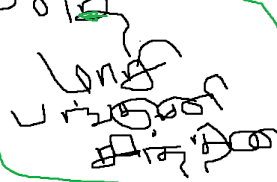 சித்திரையோடு வைகாசிசிறந்த நல்ல இளவேனில்ஆனிஆடி மாதங்கள்அப்பா! மிகவும் முதுவேனில்ஆவணியோடு புரட்டாசிஆகா அழகிய கார்காலம்ஐப்பசி கார்த்திகை வந்தாலோஅந்தோ மிகவும் குளிர்காலம்மார்கழி மாதம் தைமாதம்முன்னே பனிதான் பெய்மாதம்மாசி பங்குனி மாதங்கள்பின்னே பனிபெய் மாதங்கள்.